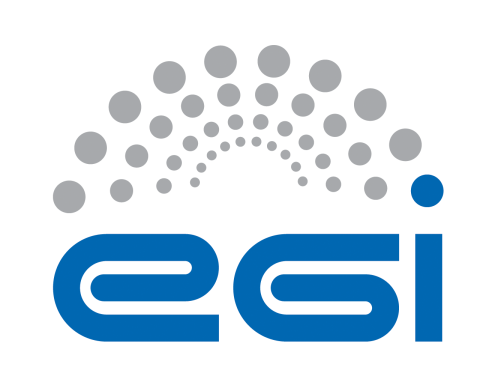 EGI VOOPERATIONAL LEVEL AGREEMENTDOCUMENT LOGTERMINOLOGYThe EGI glossary of terms is available at: https://wiki.egi.eu/wiki/Glossary For the purpose of this Agreement, the following terms and definitions apply. The key words "MUST", "MUST NOT", "REQUIRED", "SHALL", "SHALL NOT", "SHOULD", "SHOULD NOT", "RECOMMENDED", “MAY", and "OPTIONAL" in this document are to be interpreted as described in RFC 2119. The present Operational Level Agreement (“the Agreement’) is made between EGI.eu (the Customer) and CESNET (the Provider) to define the provision and support of the provided services as described hereafter. Representatives and contact information are defined in Section 6.The training infrastructure is hosted as a dedicated resource pool, a Virtual Organisation (VO), on the EGI Federated Cloud infrastructure. The infrastructure provides resources and services for face-to-face events, online training courses (Webinars, MOOCs) or self-paced learning modules.This Agreement is valid from 01/01/2016 to 01/09/2017. The Agreement was discussed and approved by the Customer and the Provider on [date].The Agreement extends the Resource Center OLA with following information:The ServicesPossible access types:Pledged - Resources are exclusively reserved to the Community and the job will be executed immediately after submissionOpportunistic - Resources are not exclusively allocated, but subject to local availabilityTime allocation - Resources are available in fair share-like mode for a fixed time period.The Services is enabled and provided to the User through Virtual Organization: vo.access.egi.eu.The Services are defined by the following properties:Cloud Compute (category: Compute)An ‘Infrastructure as a Service’ cloud environment that is offered by EGI Resource Centres to provide on-demand compute to run any kind of workload on virtual machines. Resource Center: INFN-CATANIA-STACKCloud ComputeNumber of Virtual CPU cores: 20Memory: 50 GBScratch/ephemeral storage:  1TBPublic IP addresses: 10Access type: Time allocation – training durationDuration: 01/01/2016 - 01/09/2017Supported VOs: training.egi.euService hours and exceptionsService is provided during trainings taking place during face-to-face events, online training courses (Webinars, MOOCs) or self-paced learning modules.SupportSupport is provided egi-training-infrastructure@mailman.egi.euSupport is available during training event. This excludes public holidays at the same time in all organizations providing the service. Incident handlingIncidents will be handled within XXXXService requestsService request is distributed to egi-training-infrastructure@mailman.egi.eu with expected response time: XXX working daysService level targetsMonthly Availability Defined as the ability of a service or service component to fulfil its intended function at a specific time or over a calendar month. Minimum (as a percentage per month): 85%Monthly ReliabilityDefined as the ability of a service or service component to fulfil its intended function at a specific time or over a calendar month, excluding scheduled maintenance periods. Minimum (as a percentage per month): 90%Limitations and constraintsAs defined in Resource Center OLA and:Availability and Reliability calculations are based on the Service Monitoring operational results. Failures in VO monitoring are not considered as the Agreement violations. Communication, reporting and escalationGeneral communicationThe following contacts will be generally used for communications related to the service in the scope of this Agreement.Regular reportingAs defined in Resource Center OLA.ViolationsAs defined in Resource Center OLA.Escalation and complaintsAs defined in Resource Center OLA.Information security and data protectionAs defined in Resource Center OLA.Responsibilities Of the ProviderAs defined in Resource Center OLA.Of the Customer As defined in Resource Center OLA and:Support coordination with other Providers;Support coordination and conflict resolution with the User;Of the UserAll responsibilities of the User are listed in relevant VO SLA.Review, extensions and terminationAs defined in Resource Center OLA.CustomerEGI.euProviderINFN-CATANIAStart Date01/01/2016End Date01/09/2017StatusDRAFTAgreement Date[date]OLA LinkIssueDateCommentAuthorFINALFinal version of OLAMałgorzata KrakowianCustomer contact for the ProviderMałgorzata Krakowiansla@mailman.egi.eu SLA Coordinator at EGI.eu  Provider contact for the CustomerGiuseppe La Roccagiuseppe.larocca@ct.infn.itService Support contactSee Section 3